嘉義縣  豐山實驗教育學校  110學年度雙語國家政策－口說英語展能樂學計畫子計畫2-1：國民中小學英語日活動成果報告表(表格不夠，請自行增列）活動名稱誰是單字王?誰是單字王?辦理日期110/12/8辦理地點自然科教室自然科教室參加人數14成果摘要-活動內容介紹及特色說明(列點說明)每周三利用早自修時間集合全校7-9年級同學背誦2000單。12/8 剛好進行到第7單元Numbers。運用簡單的遊戲(Bingo)與獎勵，讓每個學生都能參與並從中獲得學習成就感。從簡單的比賽中增加挑戰性，持續學生的學習動機與單字記憶。每周三利用早自修時間集合全校7-9年級同學背誦2000單。12/8 剛好進行到第7單元Numbers。運用簡單的遊戲(Bingo)與獎勵，讓每個學生都能參與並從中獲得學習成就感。從簡單的比賽中增加挑戰性，持續學生的學習動機與單字記憶。每周三利用早自修時間集合全校7-9年級同學背誦2000單。12/8 剛好進行到第7單元Numbers。運用簡單的遊戲(Bingo)與獎勵，讓每個學生都能參與並從中獲得學習成就感。從簡單的比賽中增加挑戰性，持續學生的學習動機與單字記憶。每周三利用早自修時間集合全校7-9年級同學背誦2000單。12/8 剛好進行到第7單元Numbers。運用簡單的遊戲(Bingo)與獎勵，讓每個學生都能參與並從中獲得學習成就感。從簡單的比賽中增加挑戰性，持續學生的學習動機與單字記憶。檢討或建議事項活動著重於背單字，加強學生在聽、寫部分的練習，老師可以多給學生機會練習口說。學生已有基本先備知識，剛好主題可以融入遊戲學習，因此教學過程進行順暢。但不是每個單元都可運用到遊戲中，畢竟花費的時間較多。活動著重於背單字，加強學生在聽、寫部分的練習，老師可以多給學生機會練習口說。學生已有基本先備知識，剛好主題可以融入遊戲學習，因此教學過程進行順暢。但不是每個單元都可運用到遊戲中，畢竟花費的時間較多。活動著重於背單字，加強學生在聽、寫部分的練習，老師可以多給學生機會練習口說。學生已有基本先備知識，剛好主題可以融入遊戲學習，因此教學過程進行順暢。但不是每個單元都可運用到遊戲中，畢竟花費的時間較多。活動著重於背單字，加強學生在聽、寫部分的練習，老師可以多給學生機會練習口說。學生已有基本先備知識，剛好主題可以融入遊戲學習，因此教學過程進行順暢。但不是每個單元都可運用到遊戲中，畢竟花費的時間較多。照片說明（4-10張）照片說明（4-10張）照片說明（4-10張）照片說明（4-10張）照片說明（4-10張）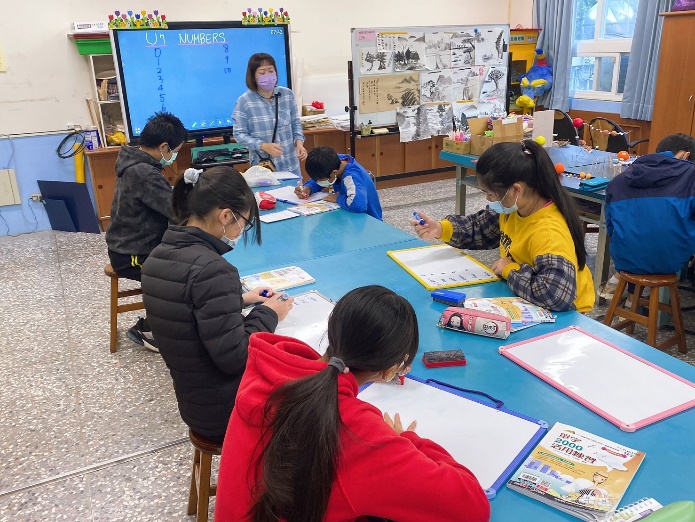 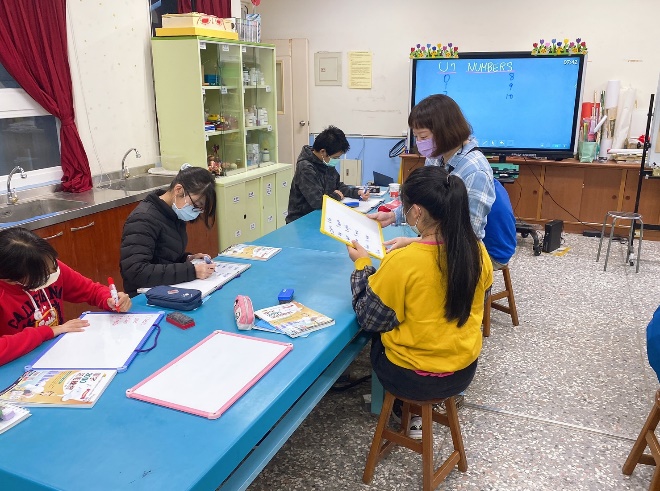 學習並複習單字學習並複習單字        學生默寫英文單字        學生默寫英文單字        學生默寫英文單字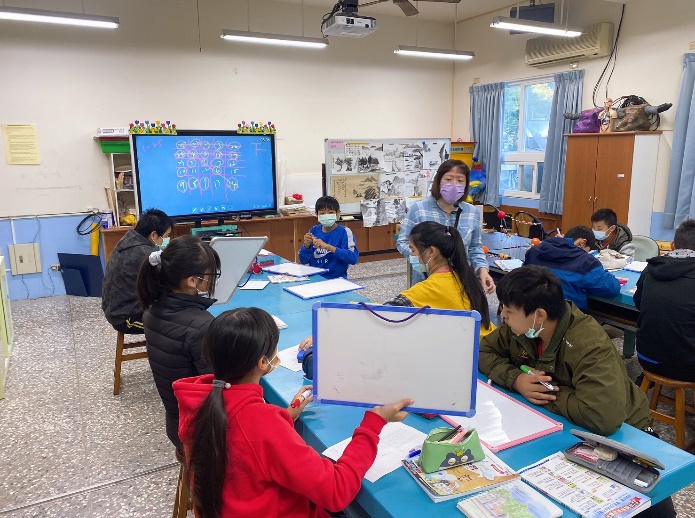 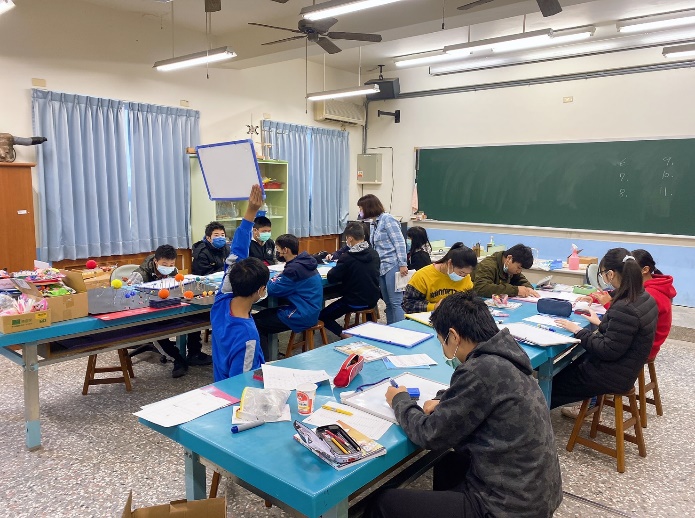 聽”英”寫字聽”英”寫字學生踴躍搶答學生踴躍搶答學生踴躍搶答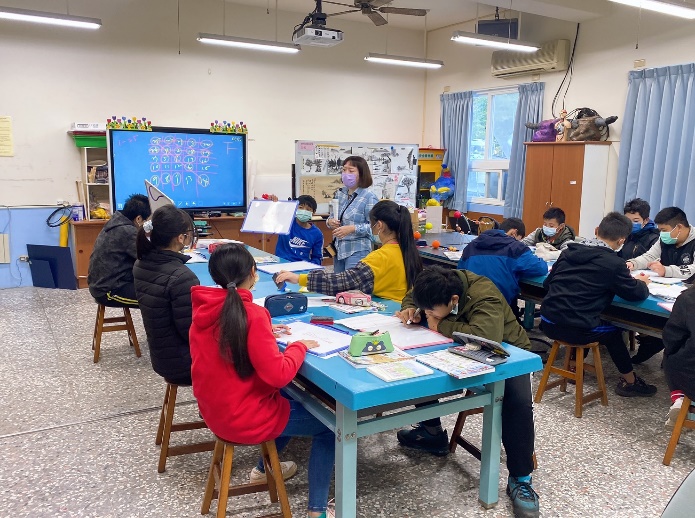 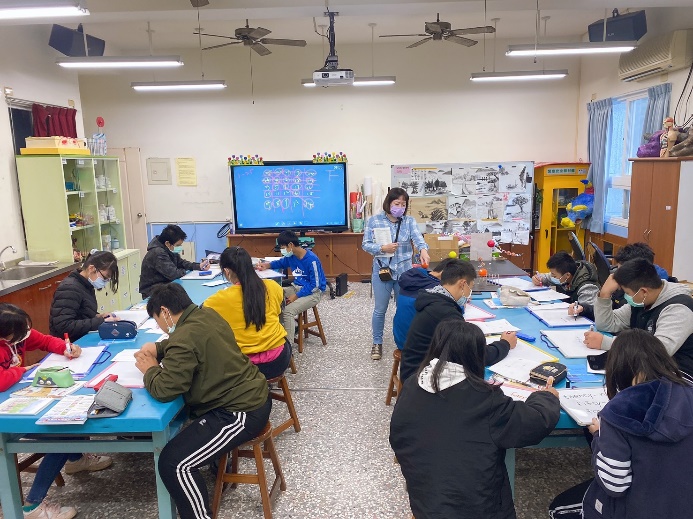 聽力練習(BINGO)聽力練習(BINGO)檢討答案並給予獎勵檢討答案並給予獎勵檢討答案並給予獎勵